Ваза для весенних цветовЛепка в технике пластилинографии для детей 5-6 лет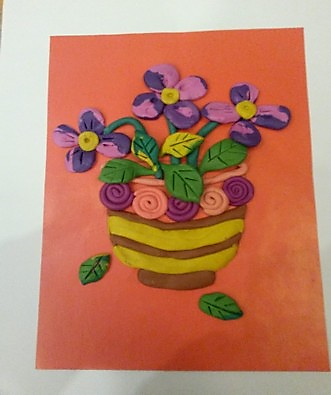 Приготовьте материал: цветной картон для основы;фломастер или карандаш;цветной пластилин;стеку;клеёнку или дощечку для лепки; салфетку для рук.Берем цветной картон и наносим фломастером контур вазочки.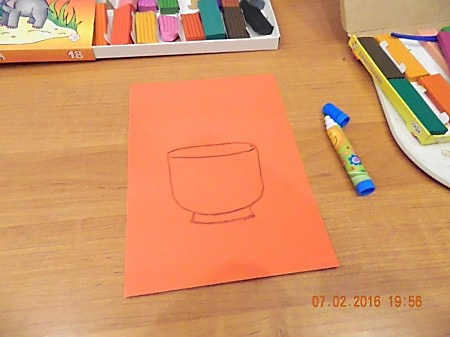 Затем раскатываем веревочки желтого и коричневого цвета. Приминая пальцами, формируем полоски, выкладываем их по форме вазы, чередуя между собой.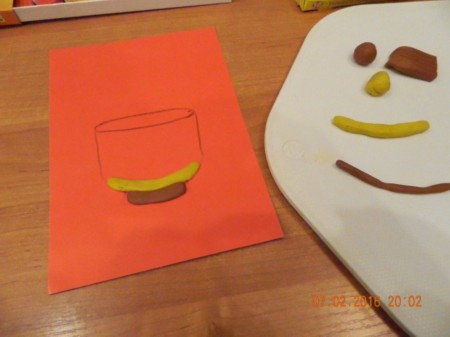 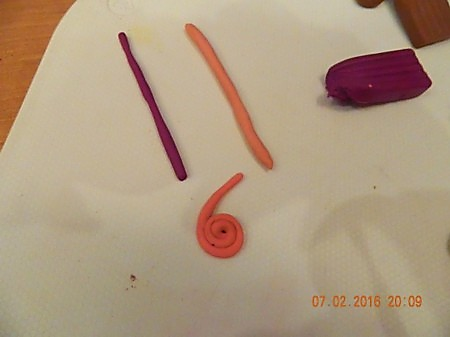 Верх вазочки украшаем декоративными элементами. Для этого раскатываем длинные жгутики и закручиваем их улиткой. Используем пластилин двух цветов - розовый и сиреневый.Выкладываем декор, чередуя сиреневый и розовый цвета. Ваза готова.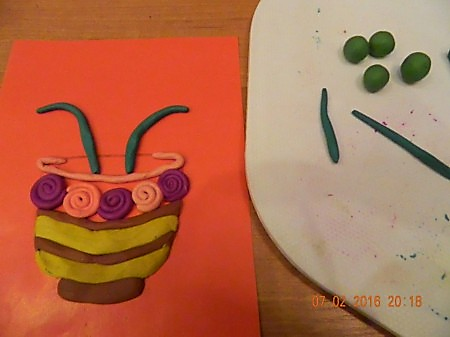 Переходим к лепке цветов. От пластилина зеленого цвета отщипываем маленькие кусочки, раскатываем длинные жгутики - стебли. Выкладываем их на картон в произвольной форме.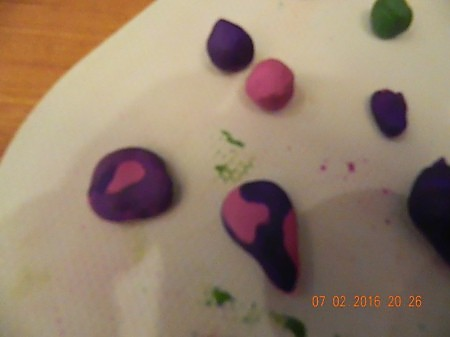 Для того, чтобы лепить лепестки, мы смешаем два цвета пластилина - светло сиреневый и тёмно-сиреневый. Скатываем маленькие шарики, затем расплющиваем их пальцами и придадим форму лепестка. Лепестки получаются красивые, с переливом цветов.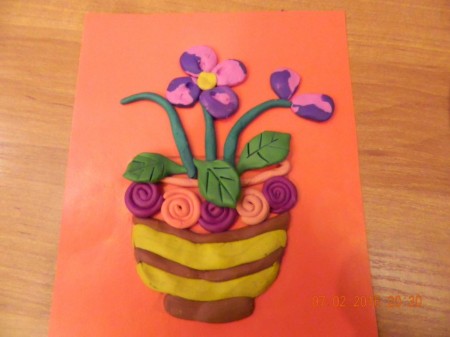 Вставим серединки желтого цвета и получается вот такая красота. Переходим к лепке листочков. Их можно лепить одного цвета - зеленого, а так же можно делать цветными, смешивая несколько цветов. Я сделала зеленые и зелено-желтые. Сформировав листики, можно стекой нанести на них рисунок.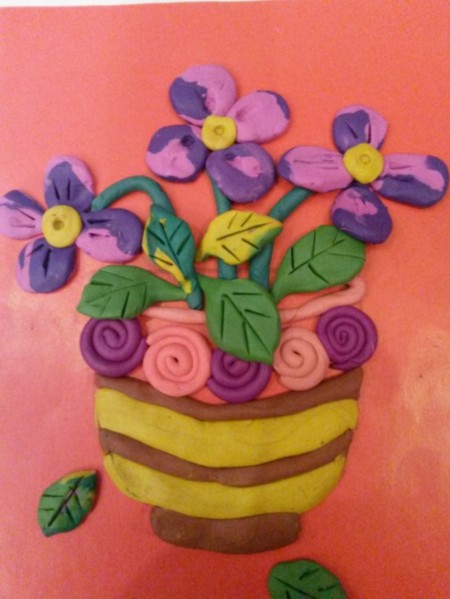 Посмотрите, что за чудо получилось!